2015-2016 …………………… SECONDARY SCHOOL 2nd TERM 1st WRITTEN EXAM FOR 8th GRADES (B)NAME & SURNAME	:								DATE	: … / … / 2016CLASS & NO		:					(B)			MARK	: _______________________________________________________________________________________________ANSWER THE QUESTIONS (5 Points)1.	 Ahmet is a real ------. He likes extreme sports a lot. He enjoys trying dangerous and challenging activities such as bungee jumping, hang gliding and caving. A)	extreme sportB)	BASE jumperC)	parkour runnerD)	adrenalin seeker2.	Lily	:	----?Daisy	:	Well, I am interested in water sports a lot. I enjoy swimming and sunbathing for long hours. I also like trying extreme sports such as scuba diving and surfing. A)	What do you prefer doing when you are on vacationB)	What do you most enjoy about extreme sportsC)	What attracts you to do scuba-divingD)	Why do you like doing adventure sports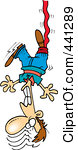 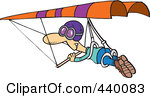 3.	I prefer  to         . Because it’s moreentertaining and fascinating. A)	hang gliding / parkour runningB)	parkour running / hang glidingC)	bungee jumping / hang glidingD)	hang gliding / bungee jumping4.	A pocket bike can reach a speed of 56 km per hour,              but it is ------ a real size motorbike.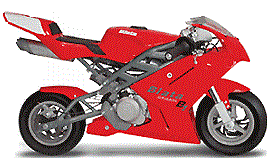 A)	easier 	B)	slower	C)	slower than	D)	faster than5.	Most of Sam’s friends are “Internet friends”. He is not good at face-to-face interaction. He is an Internet ----.A)	safety	B)	habitC)	connection	D)	addict6.	I prefer caving to cycling because ----.A)	it is easier and saferB)	I enjoy riding bike with my friendsC)	I like mysterious activitiesD)	I would rather boring activities7., 8. ve 9. Soruları Parçaya Göre CevaplayınızAngle : Tom, are you a member of a club now?Tom : Unfortunately, no. But when I was in high school,  I joined caving and cycling clubs. One day, we went riding up the hills near our town. Bill, a friend fell off his bike and injured his arm. We were all scared but there wasn’t anything serious. Fortunately, we all had our safety gear on, we put on our helmets and gloves before the accident. They saved his life. 7. According to the text, - - - - . A) Tom is member of a sports club in his town now B) Tom’s arm and foot were injured during a bike ride C) only Brian wore a helmet and bike riding shoes D) Tom was a member of a sports club when he was in high school 8. Bill took safety items like - - - - . A) helmets and gloves B) bike riding shoes C) first-aid kits D) footwears 9. Where did they cycle?A) In the city center. B) Up a hill. C) In a cave. D) At school.10.	Tom	:----?Rose:Every day. She is a secretary so she uses the email services a lot.A)	How many emails does Jane write in a weekB)	How does Jane access the InternetC)	How often does Jane use the InternetD)	How many hours does Jane spend writing emails11.	Sam likes outdoor activities. He loves challenging sports. Also he enjoys being on the water a lot. So, ___A)	he loves sky diving more than hang glidingB)	he enjoys ice-climbingC)	he would rather do skateboarding than kayakingD)	he prefers rafting to caving12.	Mathew:Do you use the Internet to download something?Henry:----------Mathew:Well… Do you use the Internet to copy something into your computer’s memory from the Internet?Henry	:Yes, always. I generally download software.A)	Would you like to join?B)	Never mind.C)	Maybe later.D)	What do you mean?13. Jack looks so upset. What is the problem with him?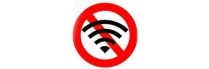 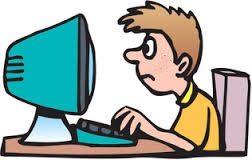 A)	He doesn’t use safe sites.B)	He is chatting with his friends.C)	He isn’t good at using the Internet.D)	He has a problem with the Internet connection.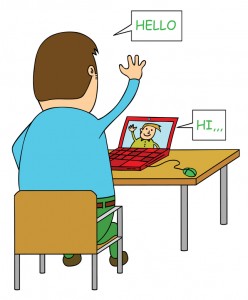 14.	George generally uses the Internet to -----.A)	do shoppingB)	make live chatsC)	check sports scoresD)	download software15.	A: ------------?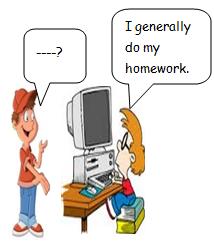 B: I generally do my homework.A)	What do you usually do onlineB)	How do you access the InternetC)	Do you play online gamesD)	Do you send emails16.	BASE Jumping sporu yaparken aşağıdaki malzemelerden hangisi gerekli değildir?A)	helmet	B)	shoeC)	socks	D)	first aid kit17.	Oliver	: -----?Belinda	: My husband. He is almost always on the Net during the day and night.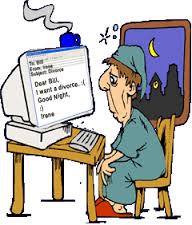 A)	How many Internet users are addictsB)	Who uses the Internet most in your familyC)	How many hours do you spend onlineD)	What are some things Internet addicts do18.	I use a ---- to connect to the Internet. So there aren’t any cables in my room.A)	wireless modem	B)	computer fileC)	hard disk drive	D)	search engine19.	Ali is member of many social networking sites. And he generally writes ---- on his friends’ photos. I mean, he generally expresses his opinion about the photos. 	A)	accounts	B)	web browsers C)	attachments	D)	comments20.	I prefer --- to ----. Because I don’t like winter sports. A)	motor racing / cyclingB)	caving / motor racingC)	rafting / snowboardingD)	canoeing / trekking											………………English Teacher